mergeStrings.docxAssignment: Make a reporter block which merges two strings and reports a new string resulting from the two input strings combined. 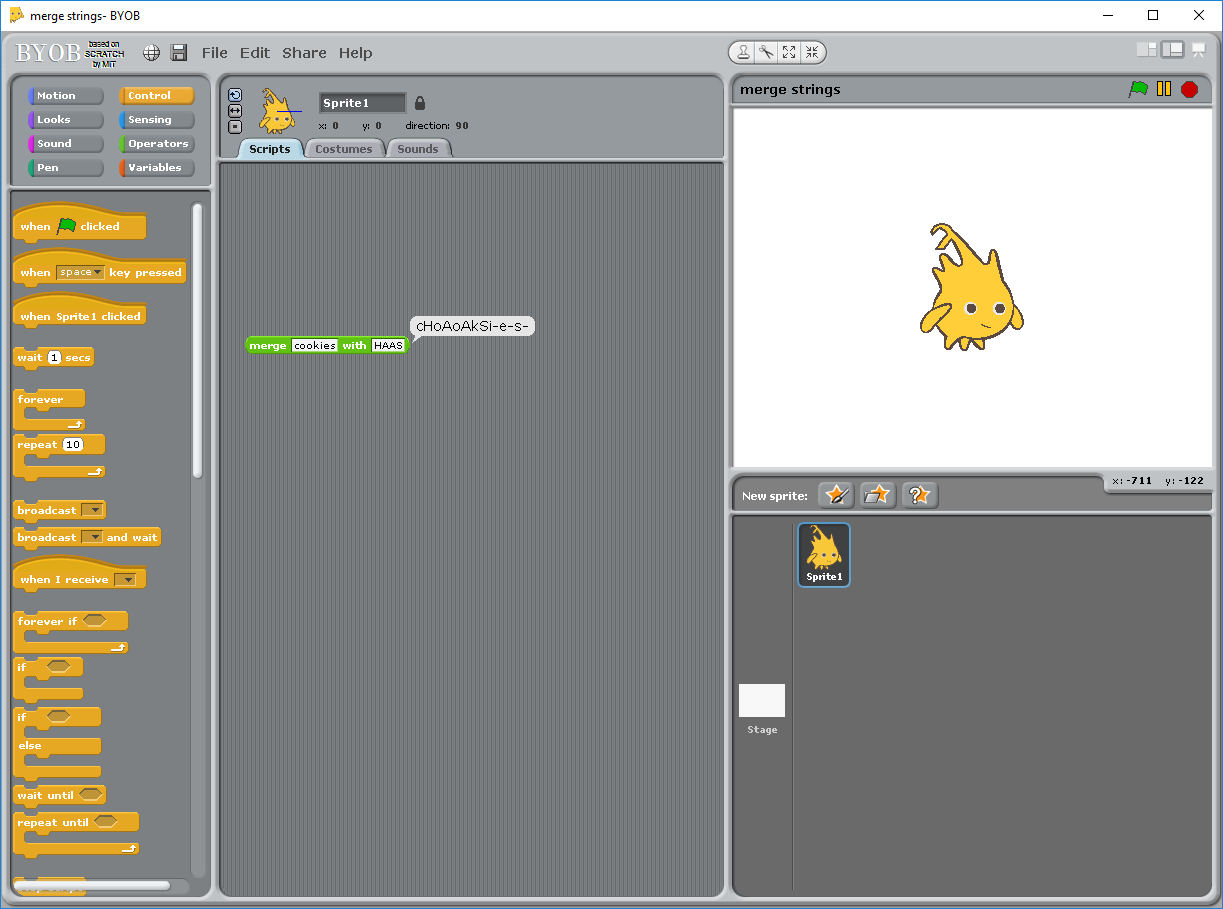 Given two strings, a and b, create a bigger string made of the first letter of a, the first letter of b, the second letter of a, the second letter of b, and so on. Note that when you run out of letters in the shorter word add dashes until you reach the end of the longer word.Check out the running program: https://youtu.be/KtNpP84-jGkShow Haas the running programs and save as MergeStrings